УРОК МАТЕМАТИКИ В 5 классеТема: «Сравнение обыкновенных дробей»Тип урока: урок первичного предъявления новых знаний (урок постановки учебной задачи).Целевое назначение: первичное усвоение предметных знаний, умений.Результативность обучения: воспроизведение своими словами правил, понятий, алгоритмов, выполнение действий по образцу, алгоритму.Цели урока: Образовательные: сформулировать и научить применять правила сравнения обыкновенных дробей с одинаковыми числителями, с одинаковыми знаменателями; сравнение правильных дробей с единицей, сравнение неправильных дробей с единицей, сравнение дробей с разными знаменателями.Воспитательные: формирование активности, взаимопомощи, самостоятельности, коллективизма.Развивающие: развивать познавательные процессы, выделять смысловые опорные пункты, обобщать, оперировать математическими понятиями.Этапы урока: 1- проверка домашнего задания через устный опрос;2- постановка учебных задач;3- изучение нового (совместное исследование проблемы);4- закрепление нового;5- контролирующее задание (проверить усвоение материала через тест);6- рефлексия учебной деятельности на уроке;7- домашнее задание.I. А.О.З. 1). Фронтальная работа с классом:С помощью слов «да» или «нет» ответить на вопросы:а). 5/9 неправильная дробь? (Нет)б). 6/12 несократимая дробь? (Нет)в). 3/7 правильная дробь? (да)г). 5/2 правильная дробь? (Нет)д). 8/14 несократимая дробь? (Нет)е). 10/13 неправильная дробь? (Нет)ж). 4/5 правильная дробь? (да) За доской работает один ученик, затем проверяем.2). Работа в группах. У вас записаны дроби: 8/5; 4/16; 13/19; 18/15; 3/8; 7/21; 12/13; 35/105; 28/14; 24/48; 17/35; 3/12. Из них выберите и выделите разным цветом:правильные дроби, красным сократимые дроби, синим,неправильные сократимые, чернымправильные несократимые дроби, зелёным.Один из группы отвечает на вопросы: Какая дробь называется правильной?Неправильной? Сократимой? Несократимой?3). Упражнение на внимание 30сек.Записаны дроби 2/3; 8/12; 1/2; 10/15, постарайтесь их запомнить, в течение 30сек и ответьте на следующие вопросы:назовите все дробиназовите числители этих дробейназовите знаменатели этих дробей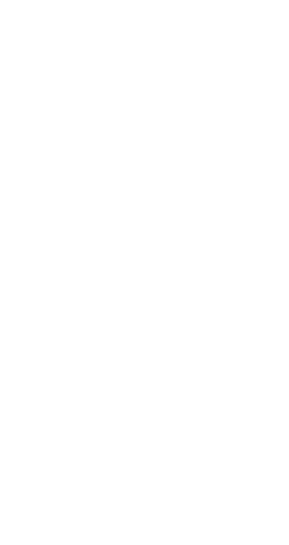 какая дробь «лишняя» и почему? (Почему? .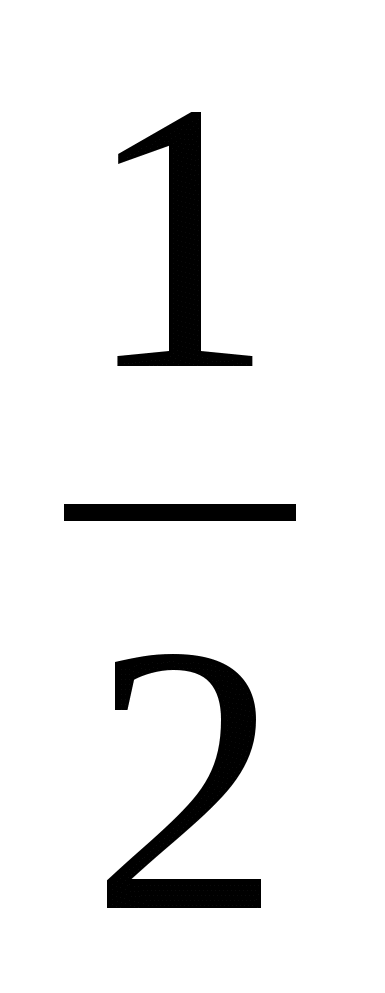 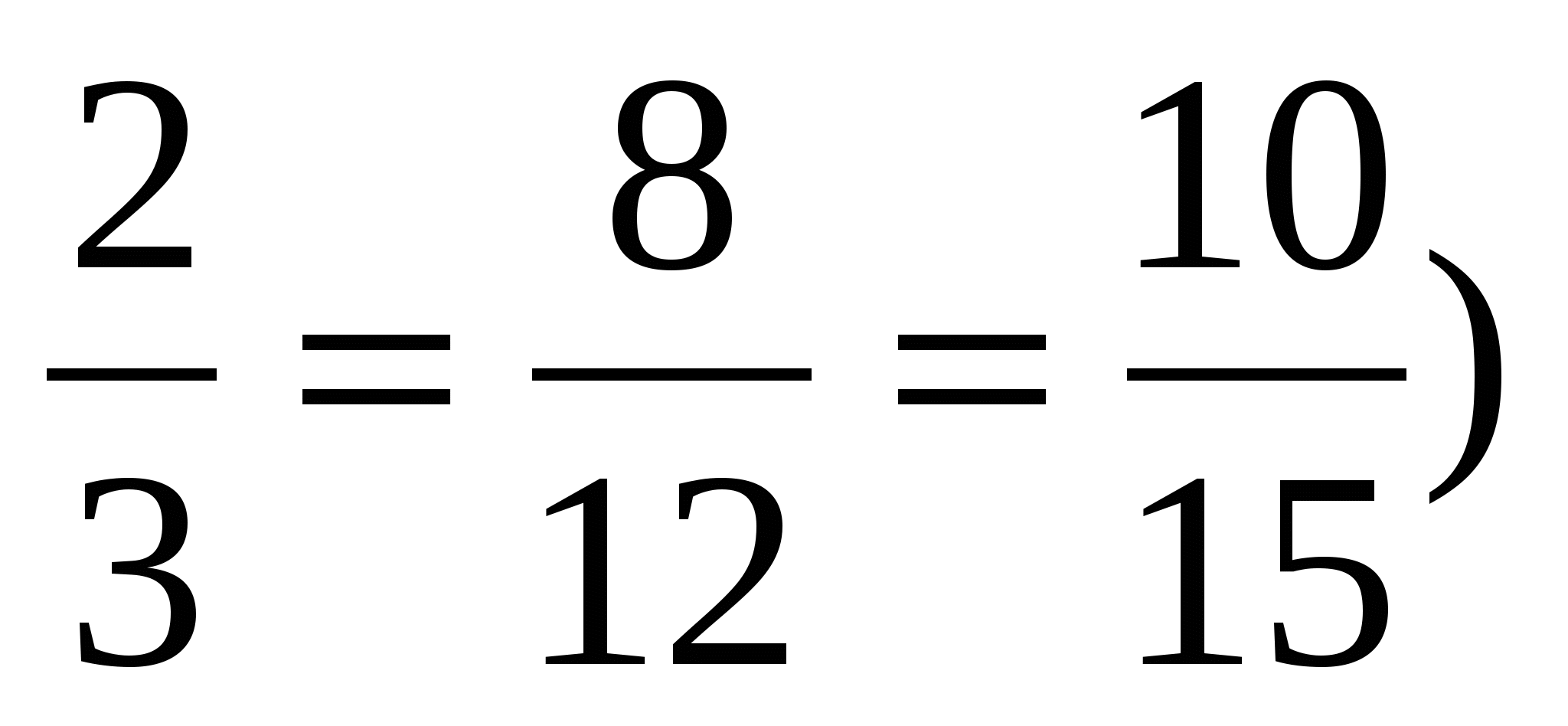 Какое свойство использовали, чтобы ответить на данный вопрос?4). Приведите дроби к одному знаменателю 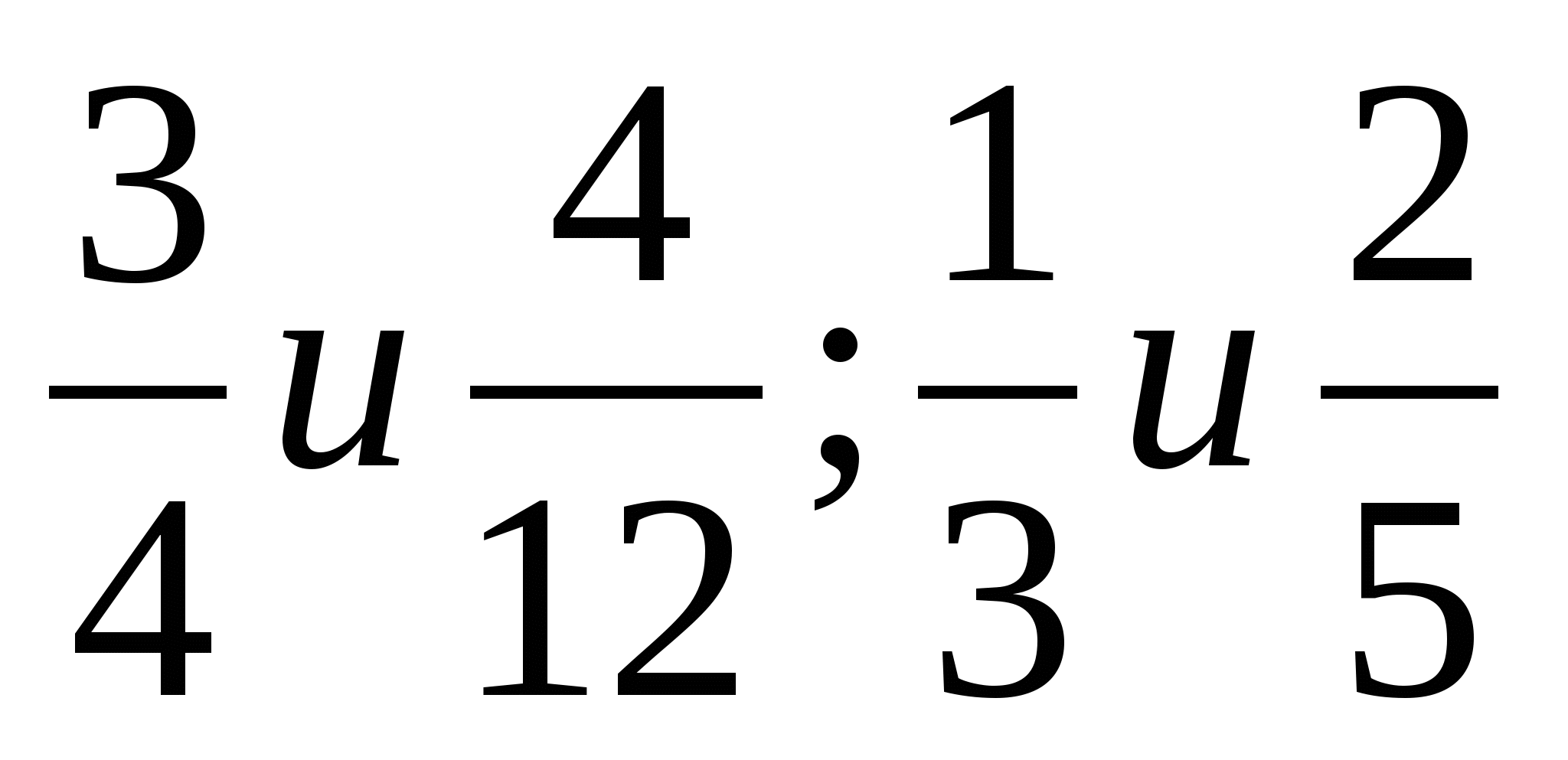 Запишите получившиеся пары дробей и покажите.Создание проблемной ситуации: КАК СРАВНИТЬ ДРОБИ: и ; и ; и . Записываем различные версии ответов и оставляем вопрос открытым, пока не проведем исследовательскую работу. Видимо, вы поняли, чем мы будем сегодня заниматься? Да, искать способы сравнения разных дробей.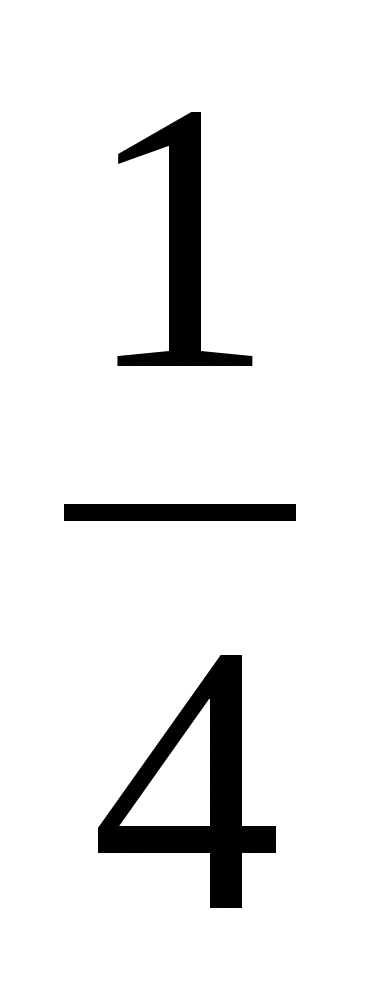 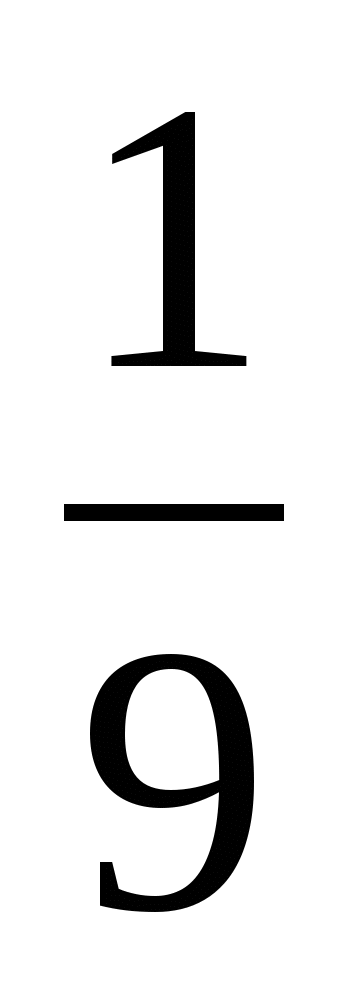 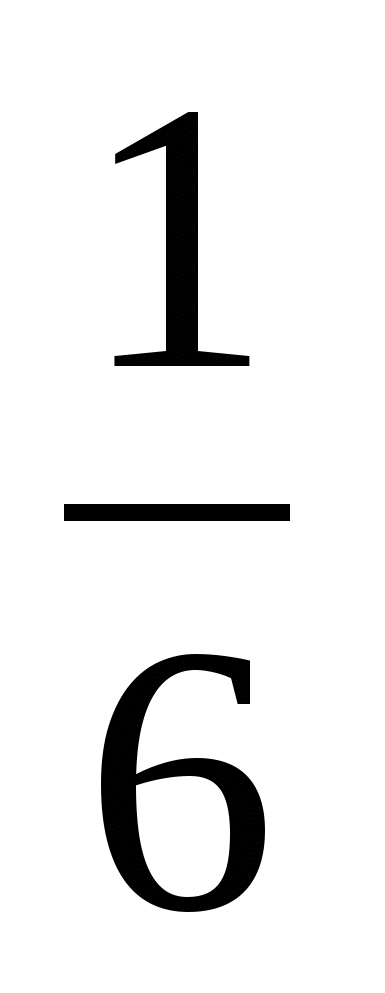 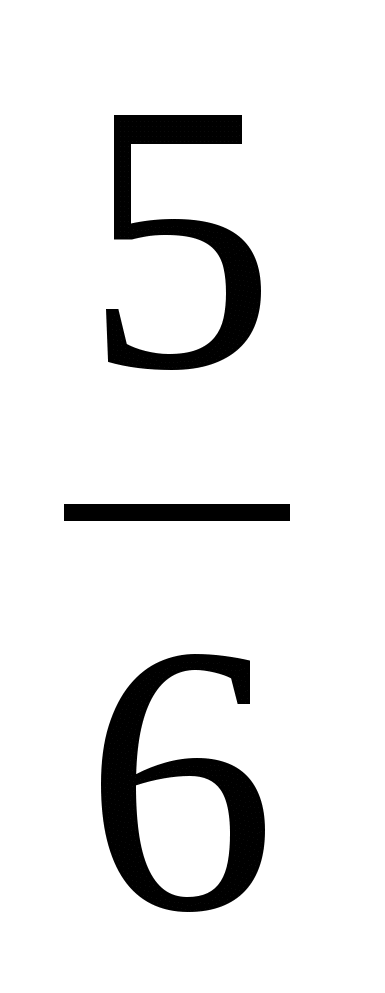 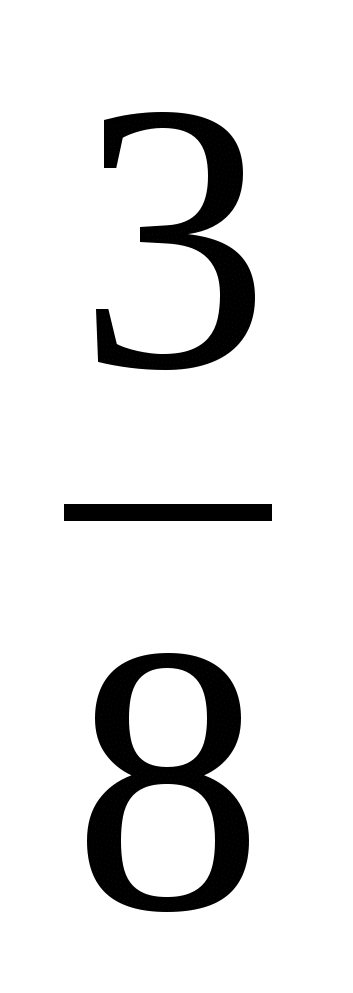 Изучение нового материала. Запишем тему: «Сравнение дробей»Задание 1. На отрезке длиной два единичных отрезка отметили дроби: 1/12; 1/6; 1/4; 5/12; ½; ¾; 5/6; 11/12; 1; 16/12; 5/4; 3/2; 11/6; 2. Каждая группа получает определенное задание.1 группа. Выберите и запишите три пары дробей с одинаковыми числителями. Попробуйте их сравнить.2 группа. Выберите и запишите три пары дробей с одинаковыми знаменателями. Попробуйте их сравнить.3 группа. Выберите и запишите три пары дробей, одна из которых правильная, а другая неправильная. Попробуйте их сравнить.После выполнения заданий учащиеся с помощью учителя формулируют правила сравнения.Из двух дробей с одинаковыми знаменателями меньше та, у которой числитель меньше, и больше та, у которой больше числитель.Из двух дробей с одинаковыми числителями меньше та, у которой знаменатель больше и больше та, у которой знаменатель меньше.Правильная дробь всегда меньше неправильной.Задание 2. Работа выполняется на доске с применением наглядного пособия «Доли и дроби», или на каждом столе конверт (круг поделен на 4 равные части, 8 равных частей и на две равные части).Сравните и 1; и 1 ; и . 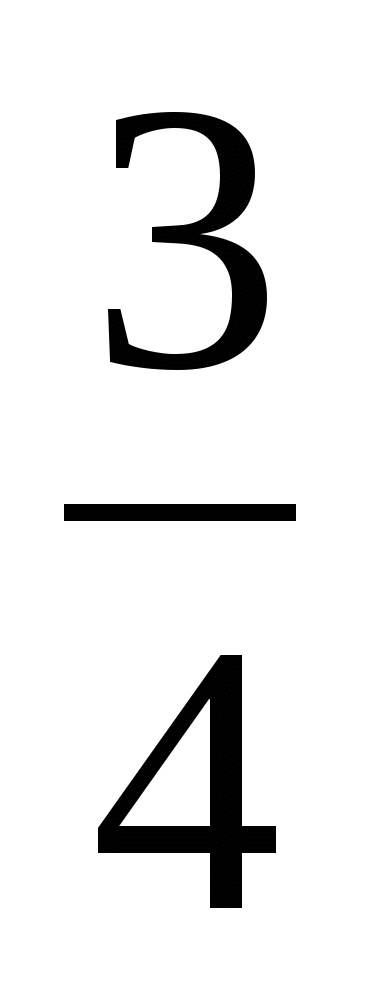 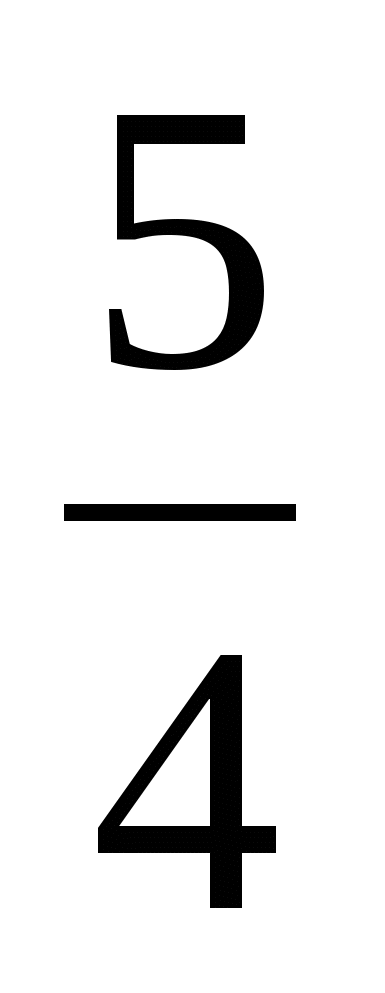 Сравните и ; и ; и .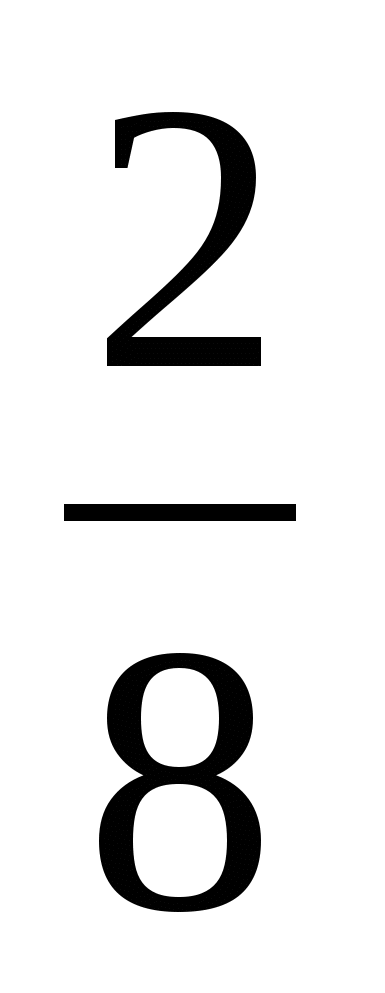 После выполнения работы делаются выводы:1.При сравнении двух правильных дробей удобно сравнение этих дробей с .2.При сравнении правильной и неправильной дробей удобно сравнивать их с 1.Задание 3. Сравните пары дробей: и ; и ; и . 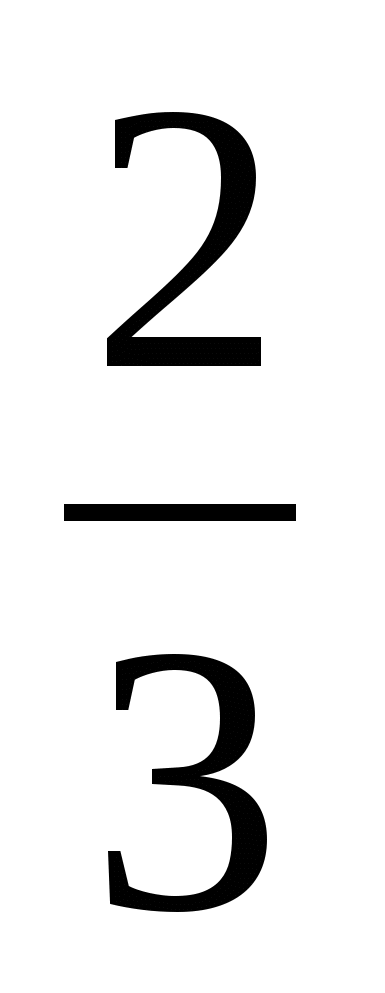 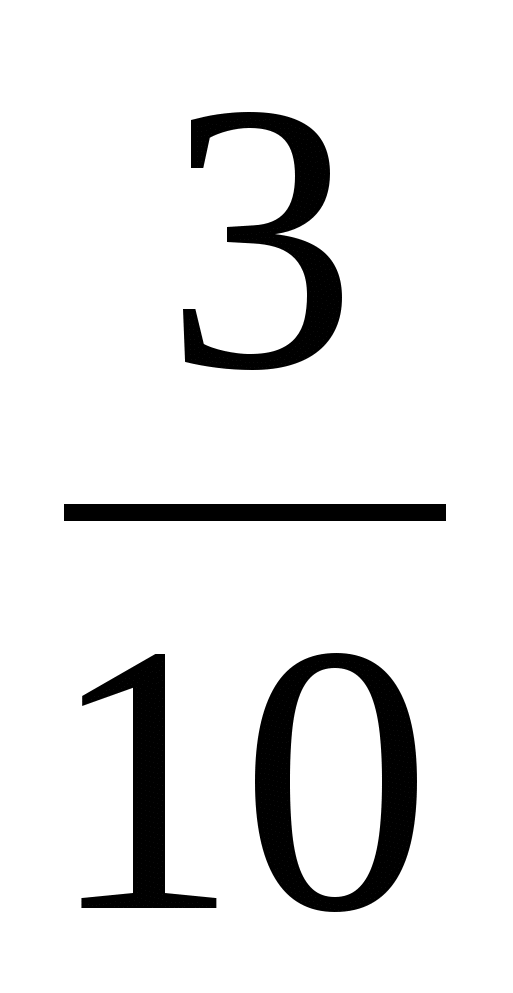 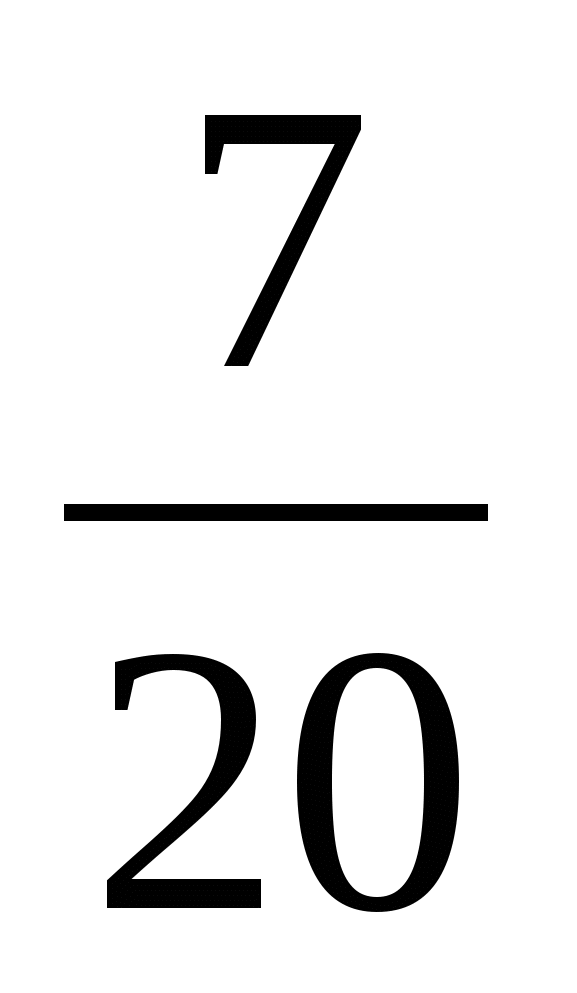 Попробуйте сформулировать правило сравнения дробей с разными знаменателями. Постройте алгоритм выполнения этого задания.Запишем дроби в одинаковых долях, т.е. приведем их к одному знаменателю;Сравним дроби по правилу сравнения дробей с одинаковыми знаменателями.IV. Закрепление.1. Сравнить: 5/12 и 3/4; 1/3 и 4/15; 14/33 и 14/22/2. Расположить в порядке возрастания:18/3, 18/7, 18/13, 18/1, 18/25, 18/713. Укажите наибольшую дробь: 1/15, 1/50, 1/4, 1/17, 1/9.V. Контролирующее задание.Проверить усвоение материала через тест.Тест по теме « Сравнение дробей»:Числитель правильной дроби ……..её знаменателяА) большеБ) меньшеВ) равен2. На отрезке, длиной 1 единица, дробь 6/11 расположена ……… дроби 11/11А) левееБ) правее, в) совпадают3. 1/6 часа …….. чем 1/2 часа А) большеБ) меньшеВ) равна4. Число 16/4…..4А) большеБ) меньшеВ) равны5. а). 14/10….14/17; б). 5/12….7/12; в).2/5…..1/3.А) большеБ) меньшеВ) равна Ответы к тесту записаны на доске: 1.Б; 2.А; 3.Б; 4.В; 5. а).А, б).Б, в). А. Учащиеся обмениваются работами и сверяют с доской. Всего 7 заданий, выполнены верно 7заданий -5б, 6-5 заданий – 4б, 4-3 задания 3б., 2задания -2б.VI. Домашнее задание: в тетради на печатной основе №291, 292, 293, п.4.5 (выучить правила сравнения дробей), с помощью учебника, выполнить задания по образцу.VII.Рефлексия учебной деятельности на уроке Задайте вопрос другой группе, чтобы выяснить, что нового вы узнали, чему научились. Сравнивать дроби. Как это делать? Если дроби с одинаковыми знаменателями, одинаковыми числителями, с разными знаменателями. Можно сначала сравнить дроби с 1 или ½.
Учащиеся оценивают свою работу на уроке по схеме:Я узнал сегодня ……Я понял сегодня …..Я удивился, что …..Мне понравилось ….Я задумался …..Имя……………… Имя ………………..